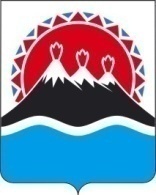 П О С Т А Н О В Л Е Н И ЕПРАВИТЕЛЬСТВА  КАМЧАТСКОГО КРАЯ             г. Петропавловск-КамчатскийВ соответствии со статьями 8, 78, 85 Бюджетного кодекса Российской Федерации, постановлением Правительства Камчатского края от 16.12.2015          № 463-П «Об утверждении Порядка проведения специальных мероприятий для предоставления инвалидам гарантий трудовой занятости в Камчатском крае», в целях стимулирования создания работодателями дополнительных рабочих мест (в том числе специальных) для трудоустройства инвалидов в рамках реализации мероприятий подпрограммы 1 «Активная политика занятости населения и социальная поддержка безработных граждан» государственной программы Камчатского края  «Содействие занятости населения Камчатского края на 2014-2018 годы», утвержденной постановлением Правительства Камчатского края от 11.11.2013 № 490-ППРАВИТЕЛЬСТВО ПОСТАНОВЛЯЕТ:1. Утвердить Порядок предоставления субсидий из краевого бюджета юридическим лицам (за исключением государственных (муниципальных) учреждений) и индивидуальным предпринимателям на реализацию дополнительных мероприятий по содействию трудоустройству незанятых инвалидов на оборудованные (оснащенные) для них  рабочие места в 2016 году согласно приложению.2. Настоящее постановление вступает в силу через 10 дней после дня его официального опубликования.Губернатор Камчатского края                                                               В.И. Илюхин  СОГЛАСОВАНО:Исполнитель: Миханошина Елена Анатольевна телефон: 42-77-95Агентство по занятости населения и миграционной политике Камчатского краяПриложение  к постановлению                Правительства Камчатского края от _____________  № ___________Порядок предоставления субсидий из краевого бюджета юридическим лицам (за исключением государственных (муниципальных) учреждений) и индивидуальным предпринимателям на реализацию дополнительных мероприятий по содействию трудоустройству незанятых инвалидов на оборудованные (оснащенные) для них  рабочие места в 2016 году1. Настоящий Порядок регламентирует предоставление субсидий из краевого бюджета юридическим лицам (за исключением государственных (муниципальных) учреждений) и индивидуальным предпринимателям, обеспечивающим реализацию дополнительных мероприятий по содействию трудоустройству незанятых инвалидов на оборудованные (оснащенные) для них  рабочие места (далее - получатели субсидии), в рамках подпрограммы 1 «Активная политика занятости населения и социальная поддержка безработных граждан» государственной программы Камчатского края  «Содействие занятости населения Камчатского края на 2014-2018 годы», утвержденной постановлением Правительства Камчатского края от 11.11.2013 № 490-П.2. Предоставление субсидий осуществляется на безвозмездной и безвозвратной основе в целях возмещения получателю субсидии затрат на приобретение, монтаж и установку оборудования, необходимого для оборудования (оснащения) рабочих мест (включая надомные) для трудоустройства незанятых инвалидов.3. Субсидия предоставляется получателю субсидии при соблюдении им следующих условий:1) оборудование (оснащение) рабочих мест (включая надомных) для трудоустройства незанятых инвалидов;2) трудоустройство на оборудованные (оснащенные) рабочие места (включая надомные) незанятых инвалидов, зарегистрированных в краевых государственных казенных учреждениях центрах занятости населения (далее - Центры занятости населения) в качестве граждан, ищущих работу, и безработных граждан, на указанные рабочие места по направлению Центров занятости населения с учетом индивидуальной программы реабилитации незанятого инвалида;3) заключение с незанятым инвалидом трудового договора на срок не менее 12 месяцев;4) выполнение обязательств, предусмотренных договором о предоставлении субсидии.4. Предоставление субсидий осуществляется Агентством по занятости населения и миграционной политике Камчатского края (далее - Агентство) через Центры занятости населения по месту нахождения получателя субсидии.5. Для получения субсидии получатель субсидии представляет в Центр занятости населения по месту нахождения получателя субсидии следующие документы на бумажном носителе:1) документы, подписанные соответственно руководителем юридического лица или индивидуальным предпринимателем (уполномоченными ими лицами):а) заявление о предоставлении субсидии по форме, утвержденной Агентством;б) справку, подтверждающую отсутствие просроченной задолженности по оплате труда перед работниками на день подачи заявления о предоставлении субсидии;в) перечень необходимого оборудования для оборудования (оснащения) каждого рабочего места (включая надомного);г) расчет затрат на приобретение, монтаж и установку оборудования для оборудования (оснащения) каждого рабочего места (включая надомного) для трудоустройства незанятых инвалидов;2) документы, подтверждающие полномочия лица, действующего от имени получателя субсидии.6. Центр занятости населения по месту нахождения получателя субсидии запрашивает в порядке межведомственного информационного взаимодействия сведения из Единого государственного реестра юридических лиц (индивидуальных предпринимателей) в отношении получателя субсидии. 7. Получатели субсидии вправе представить в Центр занятости населения выписку из Единого государственного реестра юридических лиц (индивидуальных предпринимателей) по собственной инициативе.8. Заявление о предоставлении субсидии и прилагаемые к нему документы подлежат обязательной регистрации в день поступления в Центр занятости населения по месту нахождения получателя субсидии.9. По итогам рассмотрения заявления о предоставлении субсидии и иных документов, предусмотренных частями 5-7 настоящего Порядка, Центр занятости населения по месту нахождения получателя субсидии в срок не позднее 5 рабочих дней со дня регистрации заявления:1) принимает решение о предоставлении субсидии и производит расчет размера субсидии в соответствии с частью 13 настоящего Порядка - при отсутствии оснований для отказа в предоставлении субсидии, предусмотренных частью 12 настоящего Порядка;2) принимает решение об отказе в предоставлении субсидии - при наличии оснований для отказа в предоставлении субсидии, предусмотренных частью 12 настоящего Порядка.10. Решение о предоставлении субсидии (с указанием размера субсидии и источников финансирования, в том числе по направлениям затрат) либо решение об отказе в предоставлении субсидии (с указанием на возможность возврата представленных в Центр занятости населения по месту нахождения получателя субсидии документов) оформляется в письменном виде в двух экземплярах.11. Центр занятости населения по месту нахождения получателя субсидии в течение 1 рабочего дня со дня принятия одного из решений, указанных в части 9 настоящего Порядка:1) уведомляет получателя субсидии в письменном виде о принятом решении;2) направляет в Агентство один экземпляр решения о предоставлении субсидии с приложением расчета размера субсидии либо решения об отказе в предоставлении субсидии.12. Основаниями для отказа в предоставлении субсидии являются:1) представление неполного комплекта документов, указанных в части 5 настоящего Порядка;2) несоответствие представленных документов требованиям части 5 настоящего Порядка;3) отсутствие в Едином государственном реестре юридических лиц (индивидуальных предпринимателей) сведений о получателе субсидии.       13. Расчет размера субсидии производится Центром занятости населения по месту нахождения получателя субсидии по следующей формуле:Pc= (P oб1+  P oб2+  … P oбn), где:Рс - размер субсидии;Роб1, Роб2, Робn - затраты на приобретение, монтаж и установку оборудования, необходимого для оборудования (оснащения) одного рабочего места (включая надомного) для трудоустройства незанятого инвалида, в размере не более 72 690,00 рублей за счет средств краевого бюджета.14. Центр занятости населения по месту нахождения получателя субсидии одновременно с уведомлением о принятии решения о предоставлении субсидии направляет в адрес получателя субсидии в двух экземплярах проект договора о предоставлении субсидии по форме, утвержденной Агентством (далее - договор).15. Получатель субсидии в течение 3 рабочих дней со дня получения уведомления о принятии решения о предоставлении субсидии и проекта договора направляет в Центр занятости населения по месту нахождения получателя субсидии подписанный со своей стороны договор.16. Перечисление субсидии осуществляется по факту трудоустройства незанятых инвалидов на оборудованные (оснащённые) для них рабочие места (включая надомные).17. Получателем субсидии в порядке и сроки, определенные договором, в Центр занятости населения по месту нахождения получателя субсидии представляется отчет об использовании субсидии и акт выполненных обязательств по договору.18. Агентство и орган государственного финансового контроля осуществляют обязательную проверку соблюдения условий, целей и порядка предоставления субсидий получателями субсидий. При предоставлении субсидий обязательным условием их предоставления, включаемым в договоры, является:1) согласие получателей субсидий на осуществление Агентством и органом государственного финансового контроля проверок соблюдения получателями субсидий условий, целей и порядка их предоставления;2) запрет на приобретение за счет полученных средств иностранной ва-люты, за исключением операций, осуществляемых в соответствии с валютным законодательством Российской Федерации при закупке (поставке) высокотехнологичного импортного оборудования, сырья и комплектующих изделий, а также связанных с достижением целей предоставления этих средств иных операций, определенных нормативными правовыми актами, муниципальными правовыми актами, регулирующими предоставление субсидий.	Центры занятости населения по месту нахождения получателя субсидии осуществляют текущий контроль за использованием субсидий путем рассмотрения отчетов об использовании субсидии, документов, прилагаемых к отчетам, и актов выполненных обязательств по договору.19. В случае расторжения трудового договора между получателем субсидии и работником из числа инвалидов, работающим на оборудованном (оснащенном) рабочем месте, получатель субсидии в течение 3 рабочих дней со дня увольнения работника из числа инвалидов сообщает об этом в Центр занятости населения по месту своего нахождения в письменной форме и подает информацию о наличии вакантных рабочих мест (должностей) по форме «Сведения о потребности в работниках, наличии свободных рабочих мест (вакантных должностей)» согласно приложению № 4 к Административному регламенту предоставления государственной услуги по содействию гражданам в поиске подходящей работы, а работодателям в подборе необходимых работников, утвержденному приказом Агентства от 19.07.2012 №129 для направления незанятых инвалидов для работы на оборудованном (оснащенном) рабочем месте.20. В случаях, предусмотренные частью 19 настоящего Порядка, получатель субсидии в течение 12 месяцев (с даты заключения договора между получателем субсидии и Центром занятости населения) обязан сохранить оборудованное (оснащенное) рабочее место для трудоустройства незанятых инвалидов.21. При дополнительной необходимости проведения у получателя субсидии мероприятий по содействию трудоустройству незанятых инвалидов до истечения срока действия договора и при отсутствии нарушений, указанных в части 22 настоящего Порядка, получатель субсидии вправе подать заявление о предоставлении субсидии в порядке, установленном настоящим Порядком.22. Субсидия подлежит возврату на лицевой счет Центра занятости населения по месту нахождения получателя субсидии в случае нарушения получателем субсидии условий предоставления субсидии, установленных настоящим Порядком и договором, либо использования субсидии не по целевому назначению.       23. Получатель субсидии в течение 30 календарных дней со дня получения письменного уведомления о возврате субсидии обязан возвратить субсидию на лицевой счет Центра занятости населения по месту нахождения получателя субсидии.       24. Остатки субсидий, не использованные получателями субсидий в отчетном финансовом году, в случаях, предусмотренных договорами, подлежат возврату в краевой бюджет в течение 3 рабочих дней со дня получения уведомления Агентства. Агентство направляет получателю субсидии уведомление о возврате остатков субсидии в течение первых 3 рабочих дней года, следующего за отчетным финансовым годом. Пояснительная записка к проекту постановления Правительства Камчатского края «Об утверждении Порядка предоставления субсидий из краевого бюджета юридическим лицам (за исключением государственных (муниципальных) учреждений) и индивидуальным предпринимателям на реализацию дополнительных мероприятий по содействию трудоустройству незанятых инвалидов на оборудованные (оснащенные) для них  рабочие места в 2016 году» Представленный проект постановления Правительства Камчатского края разработан в соответствии  со статьями 8, 78, 85 Бюджетного кодекса Российской Федерации, постановлением Правительства Камчатского края от 16.12.2015 № 463-П «Об утверждении Порядка проведения специальных мероприятий для предоставления инвалидам гарантий трудовой занятости в Камчатском крае», в целях стимулирования создания работодателями дополнительных рабочих мест (в том числе специальных) для трудоустройства инвалидов в рамках реализации мероприятий подпрограммы 1 «Активная политика занятости населения и социальная поддержка безработных граждан» государственной программы Камчатского края  «Содействие занятости населения Камчатского края на 2014-2018 годы», утвержденной постановлением Правительства Камчатского края от 11.11.2013 № 490-П (далее - Программа).В рамках реализации мероприятий Программы в 2016 году запланировано за счет средств краевого бюджета оборудовать (оснастить) 8 рабочих мест для трудоустройства незанятых инвалидов на оборудованные (оснащенные) для них рабочие места. Во исполнение  Закона Камчатского края  от 30.05.2014 № 437 «О социальной защите инвалидов в Камчатском крае», в целях стимулирования создания работодателями дополнительных рабочих мест (в том числе специальных) для трудоустройства инвалидов, работодателю запланировано  возмещать  затраты на приобретение, монтаж и установку оборудования, необходимого для оборудования (оснащения) одного рабочего места для трудоустройства незанятого инвалида в размере не более 72 690,00 рублей за счет средств краевого бюджета.В соответствии с Законом Камчатского края от 01.12.2015 № 710 «О краевом бюджете на 2016 год» на реализацию данного мероприятия в 2016 году из средств краевого бюджета предусмотрены ассигнования в объеме 762,804 тыс. рублей.Таким образом, выделенные средства будут направлены на  оборудование (оснащение) 8 рабочих мест для незанятых инвалидов.  Реализация настоящего постановления не потребует дополнительных финансовых средств из краевого бюджета. 	На основании проведенной оценки регулирующего воздействия проекта постановления подготовлена пояснительная записка. Настоящий проект постановления 04 мая 2016 года размещен на официальном сайте исполнительных органов государственной власти Камчатского края в сети Интернет для проведения в срок до 14 мая 2016 года независимой антикоррупционной экспертизы, по окончании данного срока экспертных заключений не поступило.№Об утверждении Порядка предоставления субсидий из краевого бюджета юридическим лицам (за исключением государственных (муниципальных) учреждений) и индивидуальным предпринимателям на реализацию дополнительных мероприятий по содействию трудоустройству незанятых инвалидов на оборудованные (оснащенные) для них  рабочие места в 2016 годуЗаместитель ПредседателяПравительства Камчатского краяВ.Н. КарпенкоМинистр финансов Камчатского края  С.Г.ФилатовРуководитель Агентства по занятости населения и миграционной политике Камчатского краяН.Б. НиценкоНачальник Главного правового управления Губернатора и Правительства Камчатского краяС.Н. Гудин